Gefühls- und Lernzonen „Face-crying“ von The people from the Tango! project - The Tango! Desktop Project. Lizenziert unter Gemeinfrei über Wikimedia Commons - http://commons.wikimedia.org/wiki/File:Face-crying.svg#/media/File:Face-crying.svg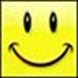 KOMFORTZONE= keineHerausforderung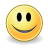 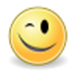 LERNZONE= das will ich schaffen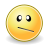 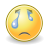 ANGST-/ PANIKZONE= das lass ich bleiben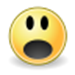 